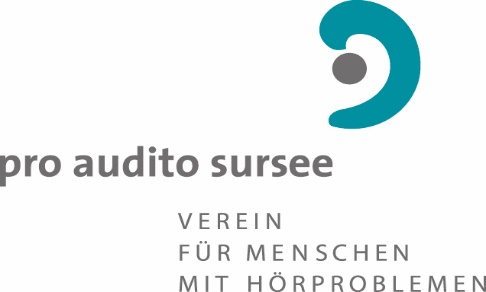 Verein Pro Audito SurseeEinladung zum Hörtraining mit Lippenlesen Herbst 2021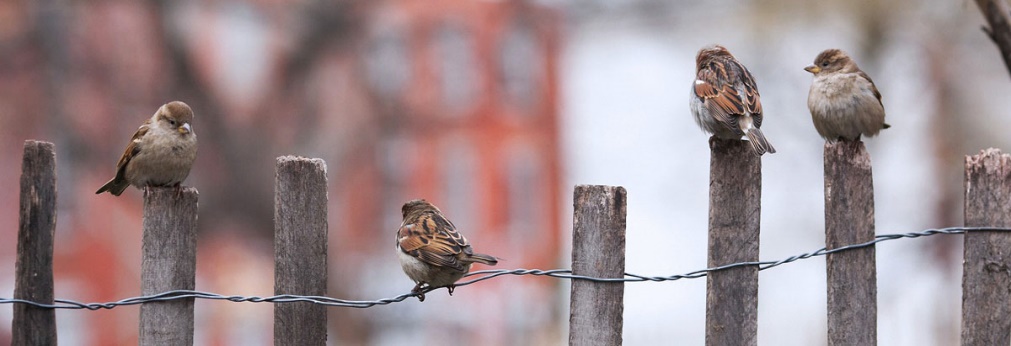 Auch die modernsten Hörsysteme können eine Höreinschränkung nicht vollständig kompensieren. Unsere Kurse „Hörtraining mit Lippenlesen“ helfen Menschen mit Hörbeeinträchtigungen, sich besser verständigen zu können. Die Kurse richten sich an Personen jeden Alters mit Hörproblemen, Personen mit oder ohne Hörgerät und auch an Personen mit einem Cochlea Implantat.Die Kursinhalte sind:-	dem/der Gesprächspartner/in von den Lippen ablesen-	Mimik und Gestik besser verstehen lernen und in den Hörprozess einbeziehen -	mit dem Hörgerät differenzierter hören-	schnelleres Kombinieren, Reagieren und Ergänzen in Gesprächssituationen-	Sprache, Geräusche und Stimmen sicher unterscheidenpro audito sursee bietet im kommenden Herbst 2021 einen Vormittagskurs sowie einen Abendkurs zu je vier Doppellektionen an. Vormittagskurs (4 Doppellektionen): Daten:	Dienstagmorgen:26.Oktober, 2., 9. und 16. NovemberZeit: 			09:00 – 11:00UhrOrt:			Neues Pfarreizentrum Vierherrenplatz, SurseeKosten:		Vereinsmitglieder Fr. 40.—	Nichtmitglieder Fr. 60.—Organisator:	pro audito surseeAbendkurs (4 Doppellektionen): Daten:	Dienstagabend, 26.Oktober, 2., 9. und 16. NovemberZeit:			18.30 – 20.30 UhrOrt:			Neues Pfarreizentrum Vierherrenplatz, SurseeKosten:		Vereinsmitglieder Fr. 40.—	Nichtmitglieder Fr. 60.—Organisator:	pro audito surseeAuskunft und Anmeldung bis spätestens 15. 10.2021 anAlbie Sieger, Isleren 13, 6214 Schenkon, Tel. 078 604 64 94albiesieger@sunrise.chANMELDUNG VORMITTAGSKURS: Ich/ wir nehme/n am „Hörtraining mit Lippenlesen“ von 09:00 – 11:00 Uhr teilName:	Vorname:Adresse:	Wohnort:Tel.: 	Mailadresse:Geburtsdatum:	Hörgeräte?               seit:ANMELDUNG ABENDKURS:Ich/ wir nehme/n am „Hörtraining mit Lippenlesen“ von 18:30 – 20:30 Uhr teilName:	Vorname:Adresse:	Wohnort:Tel.: 	Mailadresse:Geburtsdatum:	Hörgeräte?               seit:Anmeldungen bis spätestens 15.10.2021 an:  Albie Sieger, Isleren 13, 6214 Schenkon Tel. 078 604 64 94albiesieger@sunrise.chIhre Teilnahme freut uns		Vorstand pro audito sursee	und die Kursleiterin	Anita Jäger 